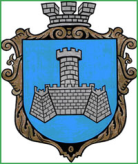 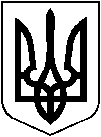 УКРАЇНАм.Хмільник Вінницької областіРОЗПОРЯДЖЕННЯМІСЬКОГО ГОЛОВИвід “03” березня 2021 р.                                                           №99-рПро затвердження графіку чергування працівників виконавчих органів міської радив приміщенні Хмільницької міської  ради  на період карантину   Керуючись ст.ст.42,59 Закону України “Про місцеве самоврядування в Україні”, постанови Кабінету Міністрів України від 09 грудня 2020 р. № 1236 «Про встановлення карантину та запровадження обмежувальних протиепідемічних заходів з метою запобігання поширенню на території України гострої респіраторної хвороби COVID-19, спричиненої коронавірусом SARS-CoV-2»(зі змінами),  враховуючи службову записку керуючого справами виконкому міської ради Маташа С.П. від 03.03.2021 р.:Затвердити  на період карантину графік  чергування  працівників виконавчих органів Хмільницької міської ради в приміщенні міської ради з 8.00 год. до 17.00 год. згідно з Додатком.Контроль за виконанням цього розпорядження покласти на керуючого справами виконкому міської ради Маташа С.П.    Міський голова                                                            М.В.ЮрчишинА.СташкоВ.ЗагікаС.МаташО.ПрокоповичН.БуликоваЮ.Чебаненко“З а т в е р д ж у ю”                                                                       розпорядження міського голова  від 03.03.2021р. №99-р                                                                                                                                 М.В.ЮрчишинГ  Р  А  Ф  І  Кчергування у міськвиконкомі 03. 03.2021р.                                                       04.03.2021р.                                                         05.03.2021                                                        09.03.202110.03.2021Керуючий справами виконкому міської ради                                                                                                   С.П.Маташ8.00 – 10.00      Відділ організаційної роботи  міської ради10.00-12.00  Юридичний відділ міської ради12.00-14.00   Відділ управління персоналом міської ради14.00-16.00Загальний відділ   міської ради16.00-17.00Луценко Ю.В.8.00-10.00Відділ інформаційної діяльності та комунікацій із громадськістю міської ради10.00-12.00Відділ бухгалтерського обліку міської ради12.00-14.00Фінансове управління14.00-16.00Управління агроекономічного розвитку та євроінтеграції міської ради16.00-17.00Відділ державної реєстрації міської ради8.00-10.00Архівний відділ міської ради 10.00-12.00Управління земельних відносин міської ради 12.00-14.00Управління містобудування та архітектури міської ради14.00-16.00Управління ЖКГ та КВ міської ради 16.00-17.00Відділ з питань цивільного захисту, оборонної роботи та взаємодії з правоохоронними органами8.00 – 10.00      Відділ  ведення реєстру територіальної громади міської рад10.00-12.00  Відділ організаційної роботи  міської ради12.00-14.00   Юридичний відділ міської ради14.00-16.00Відділ управління персоналом міської ради16.00-17.00Загальний відділ   міської ради8.00 – 10.00      Відділ інформаційної діяльності та комунікацій із громадськістю міської ради10.00-12.00  Відділ бухгалтерського обліку міської ради12.00-14.00   Фінансове управління14.00-16.00Управління агроекономічного розвитку та євроінтеграції міської ради16.00-17.00Відділ державної реєстрації міської ради